COMPACTING EVENTS LEADING TO OVERWHELMING FULFILLMENT WITH OVERWHELMING CONCLUSIONS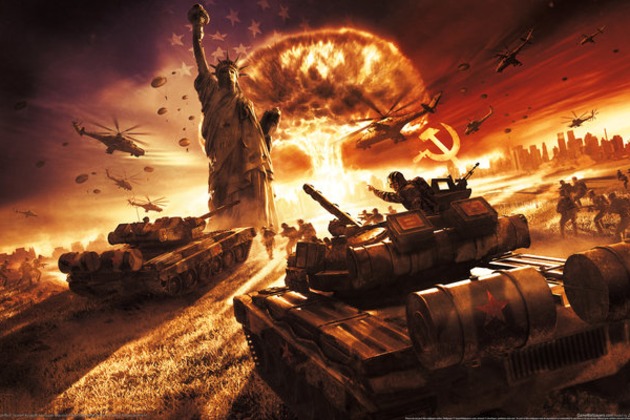      As we move forward with over 200 prophecies at different stages of being fulfilled - all at the same time now - we’re feeling the compacting of them all into one huge fulfillment with conclusions we don’t want to face. No matter if we want to face them or not, they are all coming down upon us, for the Word of Yahuwah is 100% real.      I’m just going to touch on a few things right now, to update you, or inform you of new things, and reenforce old realities.      As we look out our window at the world in the western world, particularly in America, it appears that all is well, and life goes on. Food prices are higher, building costs higher, rent higher, products we need not available or prices greatly raised – yet life goes on.       Reality is that under the surface façade life is about to explode into horror. Perhaps your family has already been touched with shocking things – but not far down the road “shocking things” will be our lifestyle.       All finalities have been planned out and prepared – some things for centuries, some things for decades. However, Lucifer, who makes these plans with his loyal slaves, is ready to execute his plans all at once. Messiah has warned us. When the deluge began in Noah’s day to its fullest, within 6 weeks it was over – the judgment of Yahuwah had reached its goal. Our Father is in control of everything! He’s no sadist. Once He starts He doesn’t drag out His judgment. Knowing the end from the beginning, He spoke the conclusion in Genesis 3:15 to us.        I hope to podcast Jeremiah 6 tonight, in my series of podcasting on Jeremiah chapters 1-25, 40, 50-51.  The new moon was sighted by two or more witnesses from Jerusalem tonight, so we begin at sunset, the Hebrew month of Iyar. Psalm 81 is like all the other scriptures of the Word of Yahuwah – eternal. So, blow the shofar tonight for the new moon and the new month, as we progress forward to the coming of Yahushua Messiah our Beloved One.      Titus 2:13, Berean Bible: “For the grace of God has appeared, bringing salvation to everyone. 12It instructs us to renounce ungodliness and worldly passions, and to live sensible, upright, and godly lives in the present age, 13as we await the blessed hope and glorious appearance of our great God and Savior Jesus Christ.…       Because we are so used to comfort, ease, convenience, getting things our way, our  freedoms, our “rights,” we hardly realize they are ALL GONE. We have no more Constitution of “Bill of Rights.” A Chinese communist coup took place at the dawn of 2020, and we’re well into the enactment of it in its most radical fashion.     Our nation is no more “by the people, for the people.” We are no longer the nation we were before January of 2020. Most high-ranking government officials, including governors have been on “the take” for billions of dollars from China for a long time. Actually, silently China has bought up great portions of America, so much so that China just about owns America. I’m not exaggerating!     Obama did a masterful job of destroying our military – and the present Minister of Defense, Lloyd Austin, has finished the task. America has been starting wars, national and regional wars and world wars, or taking over wars, since the early 1900s, maybe before. As the historic end-time Babylon - of all that Nimrod started with Babel after the Flood – including religious side trails – America has led the world into the nature, ways, and thinking of Lucifer/Satan and his fallen angels along with their Nephilim offspring, so that America has become “the great Satan” among the nations.      In fact, America has been the leader of spreading great sin to the nations and the deaths of hundreds of thousands of babies and children. We’re not talking about hiding behind words like “abortion” and “pedophilia.” We talking about evil so great that the normal human mind cannot wrap their mind around, like the raping, torturing, and butchering of children while they’re still alive, and then roasting them on a barbeque spit and eating them. This is a big happening in America now.  Hollywood, the White House, the Pentagon, the United Nations, the Vatican are headquarters for these atrocities. Yet, the professing children of “God” do nothing to stop it, not even to speak against it, or pray against it. The churches are silent about it. Many pastors are part of the Clergy Response Team, which is in league with FEMA and the deaths of Christians.     People are putting anything they consider “bad,” or don’t want to believe, out of their mind, so they can have their fantasy fake “peace.” It isn’t going to work to deny reality!      I report to you what is. Lucifer/Satan is ruling planet earth now. In Revelation 12, it says that he is thrown into the earth and goes on a rampage of destruction of all life created by Yahuwah and Yahushua because He knows his days are “short.” No, we’re not talking a chart with a 7-year tribulation of events to be checked off one after the other. That’s man’s ridiculous thinking based on taking Scripture out of context and not knowing the real Yahuwah and Yahushua. No, we’re not talking about a 3 ½ years of “great tribulation,” in which events take place one after the other. That’s not scriptural.     Please refer to: “Dismantling A Very Dangerous Collage,” Mikvah of Present Reality #216.     Yahushua said: “As it was in the days of Noah, so shall it be at the coming of the `Son of Man.’” The whole earth was judged in 6 weeks. Messiah said it would be so bad that IF He did not return, NO flesh would be saved alive – no human flesh, no animals, no birds, no fish, nothing would be left – not even green things – grass, crops, trees.      Now we also know the plans and the perfect set ups, the execution of those plans, to nuke America so that no flesh is saved. And who made the plans and who is responsible for the execution of the plans? Not Russia. Not China. Not North Korea. Not Iran.      Those who sacrifice babies and children to Lucifer in the White House – the U.S. government. Why is this? Because they are worshippers of Lucifer, in his face, as I wrote in the article “The Midnight Meeting”: The Mikvah of the Great Adventure #96.0.     So, here goes with a quick update of things recently taking place. The programming of the minds of the American people, people particularly of western nations, via T.V., news medias, newspapers, magazines, apostate churches, computers, the chit chat in the office, has done its job. People are into such delusion and confusion, that statistically 96% of American Christians do not even believe the Bible is the Word of Elohim (Father and Son), or that it has relevance to our day. Churches and whole denominations are accepting the rights of two men to marry, two women to marry, etc., abortion, and other things that the Creators called damnable sin.      Isaiah 66:4:, KJV, “I also will choose their delusions and bring their fears upon them; because when I called, none did answer; when I spoke, they did not hear; but they did evil before My eyes and chose that in which I delighted now.”      A “delusion” is “falsehood that someone wants to believe.” Those that believe the falsehoods with mind and emotions come easily under the control of the fallen ones for their goals and their pleasures.       The U.S. military has been destroyed from within. In other articles, I’ve given you lots of Scriptures, out of Jeremiah 50-51 especially, and Nahum, as to the state of the military of end-time Babylon – “like women,” hiding out, fearful, scared, weak, and pathetic.       This is what Obama started when he wanted the top military leaders of the different branches to sign a loyalty oath to him. The honorable ones wouldn’t do it. So, he fired generals, lieutenants, corporals, admirals, etc. who were loyal to their positions. In the meantime, the Air Force replaces chaplains with counselors, and allows Satanic worship. The military has banned any of Steve Quayle’s broadcasts to be heard by our military overseas. Witnessing about Jesus on the bases has been forbidden.       Austin comes in and forces all to take the vaccine, dismissing all who won’t. The focus of both has been the removal of Christians and the infiltration of the “woke,” the transgender, the perverted into the military. A man who thinks of himself as a woman can take a shower with women, and the women had better not complain.       Of course, not all in the military goes along with the new deal, some are even against the transgender movement, the LGBT groups. But they better not complain either.        This type of military to protect our nation is insane. But, that’s OK. Most of our military has been shipped out of the U.S. into foreign countries.      Steve Quayle said this regarding servicemen overseas: “The Pentagon will abandon them – not bring them home. When the dollar crashes, servicemen will not be paid anything. In other words, the military heads will abandon their own, just as Biden abandoned thousands of servicemen and women in Afghanistan, leaving them to die at the hands of the Taliban.   Our military is running out of ammunition. Yet, the U.S. is sending millions of dollars’ worth of ammunition to the Ukraine. They’re sending billions of dollars’ worth of weaponry of all types to the Ukraine, and its being sold on the black market out the back door. Zelensky is getting richer by the day.      “We left 90 billion dollars-worth of weapons in Afghanistan for the Taliban to sell on the black market – particularly to the Chinese. Why??? In order to get our soldiers out of the U.S., our weapons out of the U.S., and leave the U.S. totally unable to protect its ci citizens when the world’s 4 greatest military super powers come to wipe us out.      I have felt the passion of Yahuwah lately regarding our abandoning our military and preparing the U.S. to be destroyed (Isaiah 13, etc. – totally)       Thirty years ago, Steve Quayle heard Abba say to him that He would bring the U.S. to a complete standstill – i.e. no planes would fly, no traffic run, no trucks deliver goods, or trains or ships. Folks, we are so close to this!  Russia has technology no other nation has like electronic technology to shut down anything electronic. Recently they shut down a British aircraft carrier coming into their waters – it was “dead in the water.”         Last year, Abba said to me regarding Russia’s Vladimir Putin: “He is My Nebuchadnezzar.” Yahuwah called Nebuchadnezzar of Babylon “My servant.” No,  Nebuchadnezzar was not a good guy, but he had integrity that Judah didn’t have. He spared the remnant – i.e. Jeremiah, Barak, Ebedmelek, and some others that were not taken to Babylon. He favored Jeremiah actually (Jeremiah 40:4).      “What happens when the servicemen here and abroad cannot get US dollars” Steve asks? Then he said: “but what would they come back to?” From the time of Obama, our veterans have been treated terribly for the most part, especially from the older wars.        As Steve Quayle said: “Yahuwah has abandoned our nation. He has given us over to His judgment.” We were trusted to guard His Word, and from the top down, now most all churches, have thrown His Word “under the bus,” and mock it. Few preachers today even mention the Name “Jesus” anymore, let alone use His real Hebrew Name “Yahushua,” meaning “Yahuwah is salvation.”      Few individuals in the western world of once-affluence are prepared to enter the Kingdom of Yahuwah because they do not know what is required of them to enter. They think because they’ve adopted a religion that they’re going to heaven when they die. No, that’s fantasyland. Messiah will say to many “I do not know you.” For truly being born again is not taught in 99% of churches, or Messianic congregations. So those doing what religion has taught them to do without knowing Yahuwah and Yahushua personally are also deceiving themselves. “The justified shall live by His FAITH,” Yahuwah said.     “North Korea has an invasion force coming into the United States with 400,000 volunteers. 800,00- North Korean soldiers are amazing to the border of Russia to aid Russia. China is supplying North Korea with powerful on-the-ground weapons, as they once did Iran.      Quayle also said of America: “We are so infiltrated with troops from China, Russia, and other nations.” Yes, yes, it is! In 1992, in reading Jeremiah 50-51, Abba said to me: “This is America.”      Quayle mentioned 4 nations that would infiltrate and come against America along with other nations 1) Russia, 2) China, 3) North Korea, 4) Iran. This is what He told me in 1992, Quayle also said this rising truth: “There are lots of people out there that hate us, really hate us.” Yes, America right now is the most hated nation on earth.140 countries have dumped the dollar as their trading currency.         I’ve written on the coming international “Force Majeuer” against American dollars … the banks now are preparing to crash. Read over:  #268 and #275 Present Reality – “Operation Sandman.”       From Quayle’s April 12th broadcast, a “word” from Abba: “Tell My people I will utterly make an end to the United States of America. I will protect My remnant and lead them where they should be. There is no going back. When My judgment falls, and the ax is put to the root, everything that used to be will be far memory.” AND PLEASE READ Ezekiel 14. I hope you want to be as Job-Noah-and Daniel!     Please know, that Abba Yahuwah always leaves a remnant. But this final remnant has met all of His requirements for His protection. There will be some who will be hidden, as in Revelation 12/Petra for example. Why do I say “Petra?” Because it is described in Revelation 6:12-17 very clearly, as well as its location from Revelation 12. The most powerful and wealthy of the world have plans to go there, but also those Abba has there to be protected.      Right now, the focus of the fallen ones and their human worshippers have one goal from Lucifer – and only one: To destroy all life on earth that reminds them of Yahuwah and Yahushua and what they left in Their Kingdom. Lucifer has been thrown down. He has made his residency/palace in Antarctica from where he summons world leaders to come and get their assignments from Him. In the U.S., the White House is also a point of his operation, the Pentagon, the U.N. the CDC – ordering not only the death of all humans, to be replaced by transgender hybrids, but also all life of any kind on earth. Now the target is cattle, sheep, goats, - all animals that are for food, birds, fish, etc.     Water worldwide is being polluted, all food is being polluted, and vaccines put in cattle and other animals – even zoo animals, so that they are dying.      The crops are being fertilized with a concoction that includes ground up dead human bodies, aborted baby bodies, vaccines, as in corn, and poisons of varying types – along with, as with the vaccines, DNA-changing properties. By “organic” as long as you can, even if some “organic” is also GMO.     Now “haplo groups” are being targeted – different groups of humans by race and nationality. Quayle: “The highest form of killing is biological.” We’re being sprayed from chem.-trails from above, water poisoned, food totally designed to ruin our bodies, ingredients/chemicals in things everyone buys, … The fallen angels are in control – giving the orders. They know what chemicals to use to kill us, or distort us in some way to make us non-humans, or weak of body and mind.“The thrust is on to change, to alter, the genetic make of up human beings – to alter the likeness and image, and signature of Yahuwah. Quayle: “Lucifer’s war is against the DNA of His life forms” – the signature of Yahuwah on each of His creation.     Also, to Steve, Abba said: “Tell My people I am taking peace from the earth.”      Sha’ul said that the prophets must judge prophecy. I Corinthians 14. As a called “prophet” of Yahuwah, called in 1995 by Him personally, also called as a Teacher of His Word with an apostolic anointing as needed, I can rightfully judge what is from Him and what isn’t, especially since I have been hearing the voice of Yahuwah and Yahushua separately, since I was 4½. In 2003, in Jerusalem, I saw the Master face to face at the “pools of Bethesda,” where He freed me of 38 years of mental and emotional pain, as He freed that man in John 5. No bragging, just letting you know that I say and write what I say and write because I hear from my spirit and He confirms in the natural realm. No confusion of the mind or emotions, for they are submitted to Him. That’s your privilege too. We all receive from Abba in relation to how much we submit to Him.      I also have studied the Word seriously throughout from 1963, allowing Him to be my exclusive Teacher. So, I know when someone is speaking religious “fluff,” fantasy, hocus pocus. I hear it immediately – it is not from Elohim. I quote Quayle simply because around 2004, I was introduced to His teaching which has confirmed what Abba has shown me through the years, from the late 1960s. He does send us His servants to confirm to us what we need to be assured of!!!       Your ark of safety is your hearing, as Noah did, and your obedience to Him as Noah was. You must have a transformational personal relationship with Father and Son so that They KNOW YOU.      He communicates with our spirit. Our re-born spirit must be filled with His Spirit. We must have a “personal Pentecost,” as in Acts 2, 8, 19, which is a fulfillment of I Kings 8, when He came down over the Ark at the prayer of Solomon. Now He dwells within the Most Set-Apart Place in our body – our spirit area – which He said was in our “belly,” i.e. John 7:37-39. That is His Speaking Place. Solomon called the Most Set-Apart Place “the Speaking Place.” Now we can have our own “speaking place” within us and we must! The only thing stopping us is our carnal rebellious self-centered mind and emotions, reasoning, and will. II Corinthians 10:3-6: “Casting down reasonings and every high thing that exalts itself against the will of Elohim.”      We are responsible to allow Him full reign within us. If we hold back our will for our own pleasures, our own goals, we may just find ourself hearing Him say “I don’t know you.” (Matthew 7:21-23, 25:12, Luke 13)     Steve said: “My ability to function is based on obedience.” Is that you?     I Chronicles 16:9a: “For the eyes of Yahuwah roam to and fro over the earth to show Himself strong on behalf of those whose hearts are fully devoted to Him…”     Yahuwah sees! He sees America’s trafficking in drugs, trafficking children for pedophilia/sex slavery, women for sex-slavery, our filthy movies, music, gambling, and destructive things to body and mind in all ways. I know this for sure, like when I was teaching in Mongolia, and in other countries, where I saw what American influence did to the people, also Albania – tragic, tragic!      You really need to read this, or re-read it: “The Drug Trafficking That Funds America’s Wars For a New World Order”/Mikvah of Present Reality #120.0.      As a nation, we’ve thrown “God” under the bus … and the fallen ones know that “God” refers to the Bible and to the Creators.       So many really nice people, sincere Christian or Messianic people, are just floating down steam, a day at a time, fearful, cowardly, not sharing the Good News with anyone, not stepping out of their comfort zone, and on their way to a shocking final conclusion as in Matthew 25:12.       Be really honest with yourself. What really will be your conclusion based on the depth of your spirit, and your will being totally dedicated to the Master? Is your lifestyle to hear and obey Father and Son? I mean daily – flowing in unity with Their nature, ways, and thinking? These are times of decision-making for eternity.      The Prophet Jeremiah spoke to the people of Yahuwah, letting them know that He would use Babylon to judge them for their sins. Today, end-time Babylon is being judged for her sins. Please refer to: “Thirty Clues and More,” Mikvah of Preparation, and “End Time Babylon,” Mikvah of the Great Adventure. You must know that now, all the seasoned watchmen know what Abba showed me in 1992 – America is the end of what Nimrod started with Babel! Revelation 18 is very clearly New York City. Please study with me on this. Yahuwah wants to speak to you!      Folks, in known reality, Russia and China are 20 years ahead of the U.S. in weapon technology. America is provoking war with the 4 greatest superpowers on earth, including North Korea and Iran. We are purposely being set up for annihilation. We have been totally infiltrated with soldiers by all four nations, with Russia and China sitting on all four borders in sea and on land. Make wise choices! These are just a few scriptures to do with today in 2023 – and the judgment of Yahuwah on His people.      Jeremiah 50:22-23: “There is a sound of battle in the land, and of great destruction. 23`How the hammer of all the earth has been cut off and broken! How Baḇel has become a ruin among the nations!’” Isaiah 13     Jeremiah 50:25-26: “יהוה has opened His armory, and has brought out the weapons of His displeasure, for the Master Elohim of hosts has a work to do in the land of the Chaldeans. 26Come against her from every quarter, open her storehouses, pile her up as heaps of ruins, and put her under the ban. Let her have no remnant.” (With Isaiah 13)     Jeremiah 50:29-30: “Summon archers against Baḇel. All you who bend the bow, encamp against it all around, let no one escape. Repay her according to her work, do to her according to all she has done. For she has been proud against יהוה, against the Set-apart One of Yisra’ĕl. Therefore her young men shall fall in the streets, and all her men of battle shall perish in that day,” declares יהוה”      Jeremiah 50:36-37: “A sword is upon the liars, and they shall be fools. A sword is upon her mighty men, and they shall be broken down. 37 A sword is upon their horses, and upon their chariots, and upon all the mixed peoples who are in her midst, and they shall become like women. A sword is upon her treasures, and they shall be plundered.”      Jeremiah 51:2-7: “Let the archer draw his bow, and let him stand ready in his armor. Do not spare her young men, put all her army under the ban. 4 And the slain shall fall in the land of the Chaldeans, and the pierced-through in her streets.…their land has been filled with sin against the Set-apart One of Yisra’ĕl. 6Flee from the midst of Baḇel, and let each one save his life! Do not be cut off in her crookedness, for this is the time of the vengeance of יהוה, the recompense He is repaying her. 7Baḇel was a golden cup in the hand of יהוה, making drunk all the earth. The nations drank her wine, that is why the nations went mad!      Jeremiah 51:29-32: “…so that the land shakes and writhes in pain. For every plan of יהוה shall be established against Baḇel, to make the land of Baḇel a ruin, without inhabitant. 30The mighty men of Baḇel have ceased to fight, they remained in their strongholds. Their might has failed, they became like women, they have burned her dwelling places. The bars of her gate have been broken. 31One runner runs to meet another, and one reporter to meet another, to report to the sovereign of Baḇel that his city is taken on all sides, 32and the fords have been captured, and they have burned the reeds with fire, and the soldiers are startled.”     Nahum 3:13: Nahum is a prophecy also against America, as is Isaiah 13, 47,     Revelation 18 etc. “See, your people in your midst are women! The gates of your land shall be opened wide to your enemies. Fire shall consume your gate bars.”     Yes, you can remain at peace, full of peace and joy – faith, hearing Him, obedience – this will keep you in “constant peace,” – Isaiah 26:3-4.In His love, Yedidah - April 21, 2022 Shabbat Shalom! First day of Iyar begins tonight.